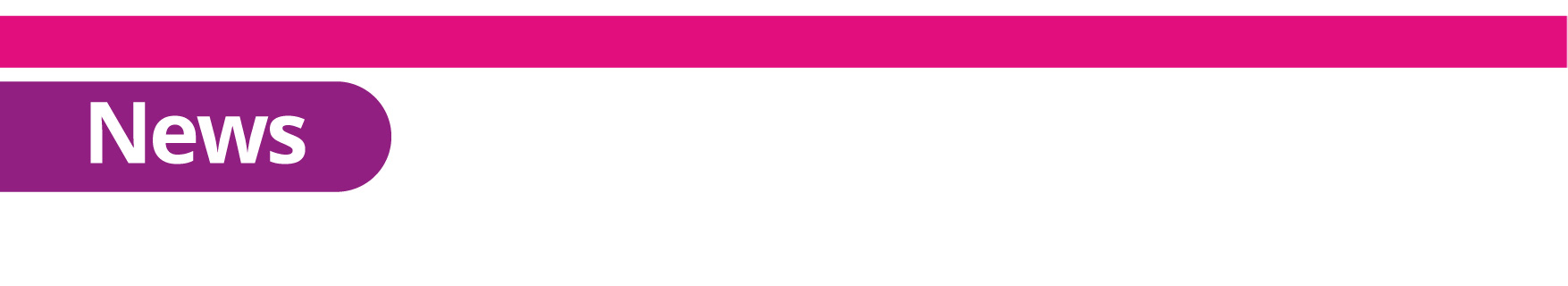 What’s going on at JCC? Street by Street Prayer – In three weeks, you have prayed for over 220 streets in East Grinstead and the surrounding areas. There are 190 more streets to pray for before this initiative ends on Monday 21st September 2020. If you would like to keep a check on progress and submit the street that you are going to pray for over the next two weeks, please go to https://www.jcceg.co.uk/street-by-street-prayer/September Week of Prayer – Monday 21st September is the start of a JCC Week of Prayer. The theme is Intercession and fasting for revival and awakening. Please go to the church calendar on ChurchSuite or the JCC website for further details and join us in our daily prayer meetings.Alpha – We’re excited to be launching our second Alpha online course on the 30th September. It hasn’t been easier to attend and invite friends and family. To find out more follow this link: https://www.jcceg.co.uk/alpha-course/ Interceding in Prayer - If you have any specific prayer requests, please send them to sue@jcceg.co.uk who will pass them onto The Prayer Response Team that will be specifically focusing on intercessory prayer during this difficult time.Coffee Lounge - Come join us between 11am and 11.30am for a cuppa after our online service has ended today for a catch up just like we would do at JCC. You are also welcome to join us if you have any questions about the message or our church, it will be great to see you all. Just click on the Zoom link in the Church Suite Calendar.This week: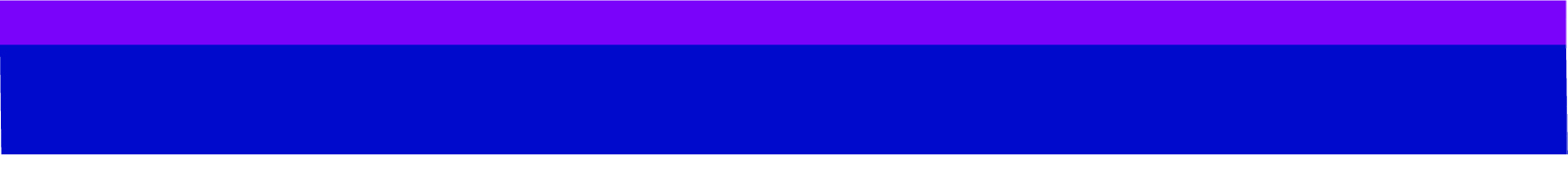 MonTuesWedThursFriGlo +: 7.30 pm - 9 pm via ZoomSatWomen’s prayer: 7:30 am East Court top lawnSunSunday Morning Prayer Meeting: 9 am - 9.45 am via ZoomChurch at Home: 10 am – 11 am follow the link on the JCC website or watch via social mediaCoffee Lounge: 11 am – 11.30am via Zoom